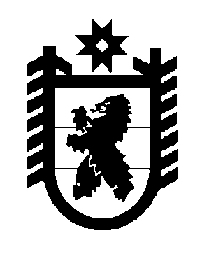 Российская Федерация Республика Карелия    ПРАВИТЕЛЬСТВО РЕСПУБЛИКИ КАРЕЛИЯРАСПОРЯЖЕНИЕот  10 февраля 2017 года № 73р-Пг. Петрозаводск 	В соответствии с Концепцией организации выставочно-ярмарочной деятельности в Республике Карелия, утвержденной постановлением Правительства Республики Карелия от 30 августа 2001 года № 178-П                       «О развитии выставочно-ярмарочной деятельности в Республике Карелия», утвердить Перечень выставочно-ярмарочных мероприятий на 2017 год, поддерживаемых Правительством Республики Карелия.            Глава Республики Карелия                                                                  А.П. ХудилайненПеречень выставочно-ярмарочных мероприятий на 2017 год, поддерживаемых Правительством Республики Карелия________________Утвержден распоряжением Правительства Республики Карелия от 10 февраля 2017 года № 73р-П№ п/пНаименование мероприятияСрок, место проведенияУчастникиОтветственные исполнителиВид поддержкиОбъем финансовой поддержки,руб.1234567Межрегиональные выставки-ярмарки, включая международные, проводимые на территории РоссииМежрегиональные выставки-ярмарки, включая международные, проводимые на территории РоссииМежрегиональные выставки-ярмарки, включая международные, проводимые на территории РоссииМежрегиональные выставки-ярмарки, включая международные, проводимые на территории РоссииМежрегиональные выставки-ярмарки, включая международные, проводимые на территории РоссииМежрегиональные выставки-ярмарки, включая международные, проводимые на территории России1.Выставка в рамках                             VI Российского инвестиционно-строительного форума15 – 16 февраля,г. Москваорганизации в Республике КарелияМинистерство строительства, жилищно-коммунального хозяйства и энергетики Республики Карелияинформационная02.Международная туристская выставка «Интурмаркет» (ITM)11 – 13 марта,г. Москваорганизации в Республике КарелияМинистерство культуры Республики Карелияинформационная, организационная03.Выставка в рамках XI Международного Петербургского Партнериата малого и среднего бизнеса «Санкт-Петербург – регионы России и зарубежья»14 – 16 марта,г. Санкт-Петербургорганизации в Республике КарелияМинистерство экономического развития и промышленности Республики Карелияинформационная,организационная,финансовая50 0004.XXIII Международная выставка-конгресс  «Высокие технологии. Инновации. Инвестиции. HI-TECH’2017»14 – 16 марта,              г. Санкт-Петербургорганизации в Республике КарелияМинистерство экономического развития и промышленности Республики Карелияинформационная,организационная,финансовая200 00012345675.XXIV Московская международная выставка «Путешествия и туризм» (MITT)14 – 16 марта,              г. Москваорганизации в Республике КарелияМинистерство культуры Республики Карелияинформационная, организационная06.XXIII Международная выставка строительных и отделочных материалов «ИнтерСтройЭкспо»19 – 21 апреля,г. Санкт-Петербургорганизации в Республике КарелияМинистерство строительства, жилищно-коммунального хозяйства и энергетики Республики Карелияинформационная07.XII Международная выставка-ярмарка «Сокровища Севера. Мастера и художники России» 27 апреля – 1 мая,г. Москваорганизации в Республике КарелияМинистерство культуры Республики Карелия,Министерство Республики Карелия по вопросамнациональной политики, связям с общественными и религиозными объединениямиинформационная,организационная08.Выставка-ярмарка в рамках VIII Международного  фестиваля фольклора Баренц-региона и Северо-Запада России июнь,Мурманская область, пос. Умбаорганизации народных промыслов и ремесел в Республике КарелияМинистерство культуры Республики Карелияинформационная,организационная09.Выставка-ярмарка народных промыслов Карелии в рамках традиционного вепсского праздника «Древо жизни»июнь,Ленинградская область, пос. Винницыорганизации народных промыслов и ремесел в Республике КарелияМинистерство культуры Республики Карелияинформационная,организационная0123456710.Выставка-презентация народно-художественных промыслов в рамках VI Международного фестиваля славянского искусства «Русское поле»июль,г. Москваорганизации народных промыслов и ремесел в Республике КарелияМинистерство культуры  Республики Карелияинформационная,организационная011.Международная агропромышленная выставка-ярмарка «Агрорусь»19 – 27 августа,г. Санкт-Петербургорганизации в Республике КарелияМинистерство сельского, рыбного и охотничьего хозяйства Республики Карелияинформационная,организационная012.Международная туристская выставка «Отдых/Leisure» 20 – 23 сентября,г. Москваорганизации в Республике КарелияМинистерство культуры Республики Карелияинформационная, организационная013.Международная туристская выставка «INWETEX – CIS Travel Market» 12 – 14 октября,г. Санкт-Петербург организации в Республике КарелияМинистерство культуры Республики Карелияинформационная, организационная014.Выставка в рамках XIX Всемирного фестиваля молодежи и студентов 15 – 21 октября,г. Сочиорганизации в Республике КарелияМинистерство по делам молодежи, физической культуре и спорту Республики Карелияинформационная, организационная015.Выставка в рамках Форума средств массовой информации Северо-Запада «Медиаатлас Северо-Запада»октябрь,г. Санкт-Петербургорганизации в Республике КарелияАдминистрация Главы Республики  Карелияинформационная,организационная,финансовая150 00016.Выставка в рамках XIX Международного лесопромышленного форумаоктябрь,г. Санкт-Петербургорганизации в Республике КарелияМинистерство экономического развития и промышленности Республики Карелияинформационная, организационная017.Российская агропромышленная выставка «Золотая осень» октябрь,г. Москваорганизации в Республике КарелияМинистерство сельского, рыбного и охотничьего хозяйства РеспубликиКарелияинформационная,организационная,финансовая200 000123456718.Международная выставка-ярмарка «Российский лес»декабрь,г. Вологдаорганизации в Республике КарелияМинистерство экономического развития и промышленности Республики Карелияинформационная, организационная019.XXIII выставка-ярмарка народных художественных промыслов России «Ладья. Зимняя сказка – 2017»декабрь,г. Москваорганизации народных промыслов и ремесел в Республике КарелияМинистерство культуры Республики Карелияинформационная,организационная,финансовая200 00020.XI Рождественская ярмарка декабрь,г. Санкт-Петербургорганизации народных промыслов и ремесел в Республике КарелияМинистерство культуры Республики Карелияинформационная,организационная0Региональные выставки-ярмарки, проводимые на территории Республики КарелияРегиональные выставки-ярмарки, проводимые на территории Республики КарелияРегиональные выставки-ярмарки, проводимые на территории Республики КарелияРегиональные выставки-ярмарки, проводимые на территории Республики КарелияРегиональные выставки-ярмарки, проводимые на территории Республики КарелияРегиональные выставки-ярмарки, проводимые на территории Республики Карелия21.Специализированная выставка «Стройэкспо»6 – 7 апреля,г. Петрозаводскорганизации в Республике КарелияМинистерство строительства, жилищно-коммунального хозяйства и энергетики Республики Карелия, ООО «Еврофорум» (по согласованию)информационная,организационная022.Межрегиональная специализированная выставка «Охота. Рыбалка.Туризм – 2017»20 – 23 апреля,г. Петрозаводскорганизации в Республике КарелияМинистерство культуры Республики Карелия,ООО «Карел Экспо»                        (по согласованию)информационная,организационная023.Выставка-ярмарка «Здоровье Карелии. Мир здоровья и красоты»май,г. Петрозаводскорганизации в Республике КарелияМинистерство здравоохранения Республики Карелия, ООО «Еврофорум» (по согласованию)информационная,организационная0123456724.Специализированная выставка «Карельский лес» 6 – 8 июня, г. Петрозаводскорганизации в Республике КарелияМинистерство экономического развития и промышленности Республики Карелия,Министерство по природопользованию и экологии Республики Карелия,ООО «Еврофорум» (по согласованию)информационная,организационная025.Выставка муниципальных районов и городских округов в Республике Карелия в рамках празднования Дня Республики Карелия10 июня,г. Олонецорганизации в Республике КарелияМинистерство экономического развития и промышленности Республики Карелияинформационная,организационная026.Выставка-ярмарка народно-художественных промыслов в рамках Дня Республики Карелия 10 июня,г. Олонецорганизации народных промыслов и ремесел в Республике КарелияМинистерство культуры Республики Карелияинформационная,организационная027.Выставка-ярмарка изделий народных промыслов Карелии в рамках сельского фестиваля юмора «Киндасово-2017»18 июня,пос. Киндасовоорганизации народных промыслов и ремесел в Республике КарелияМинистерство культуры Республики Карелияинформационная,организационная0123456728.XVIII Межрегиональная выставка «Энергетика Карелии»21 – 23 июня,г. Петрозаводскорганизации в Республике КарелияМинистерство строительства, жилищно-коммунального хозяйства и энергетики Республики Карелия,ООО «Карел Экспо»                        (по согласованию)информационная,организационная029.Выставка-ярмарка народных промыслов Карелии в рамках традиционного вепсского праздника «Древо жизни»июнь,пос. Шелтозероорганизации народных промыслов и ремесел в Республике КарелияМинистерство культуры Республики Карелияинформационная,организационная030.Выставка-ярмарка «Старт в профессию» сентябрь, г. Петрозаводскорганизации в Республике КарелияМинистерство социальной защиты, труда и занятости Республики Карелия,Министерство образования Республики Карелия,ООО «Еврофорум»                   (по согласованию)информационная,организационная031.Международная специализированная выставка «Карельский камень. Дороги Карелии»25 – 27 октября,г. Петрозаводскорганизации в Республике КарелияМинистерство экономического развития и промышленности Республики Карелия,Министерство по природопользованию и экологии Республики Карелия,ООО «Еврофорум» (по согласованию)информационная,организационная0123456732.Выставка «День ипотеки в Карелии»ноябрь,г. Петрозаводскорганизации в Республике КарелияМинистерство строительства, жилищно-коммунального хозяйства и энергетики Республики Карелия,ООО «Еврофорум»                        (по согласованию)информационная,организационная0